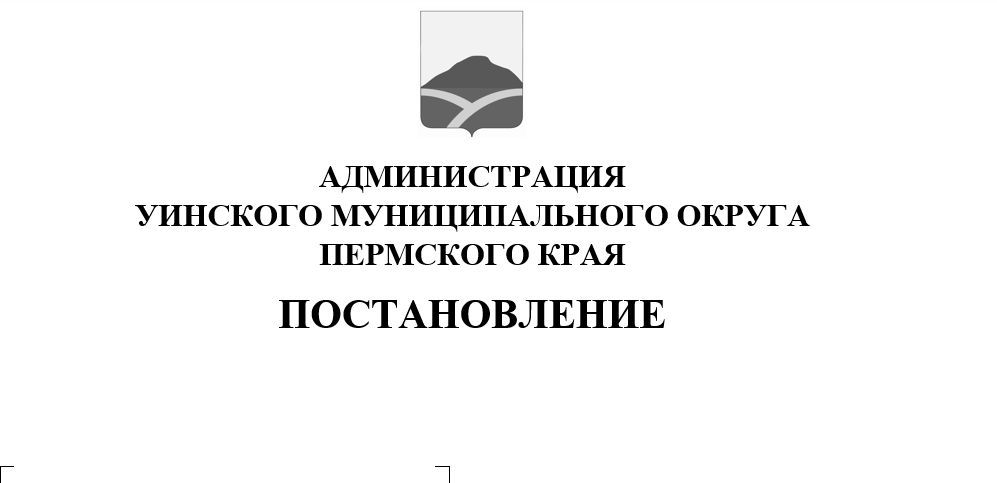 									           03.04.2023   259-01-03-84	В соответствии с пунктом 10,13 статьи 236.1 Бюджетного кодекса Российской Федерации, общими требованиями к порядку привлечения остатков средств на единый счет бюджета субъектами Российской Федерации (местного бюджета) и возврата привлеченных средств, утвержденными постановлением Правительства Российской Федерации от 30 марта 2020г. № 368,администрация Уинского муниципального округа Пермского краяПОСТАНОВЛЯЕТ:1. Утвердить прилагаемый Порядок привлечения остатков средств на единый счет бюджета Уинского муниципального округа Пермского края и возврата привлеченных средств.2. Настоящее постановление вступает в силу с момента подписания и подлежит размещению на официальном сайте администрации Уинского муниципального округа Пермского края(www.uinsk.ru)         3. Контроль над исполнением постановления возложить на начальника финансового управления администрации Уинского муниципального округа Пермского края ХомяковуЛ.А.Глава муниципального округа –глава администрации Уинского    муниципального округа                                                                                  А.Н. ЗелёнкинПриложение                                                                                           к постановлению администрации Уинского муниципального округа                                                              Пермского края                                                                            от 03.04.2023 259-01-03-84ПОРЯДОКПРИВЛЕЧЕНИЯ ОСТАТКОВ СРЕДСТВ НА ЕДИНЫЙ СЧЕТ БЮДЖЕТА УИНСКОГО МУНИЦИПАЛЬНОГО ОКРУГА ПЕРМСКОГО КРАЯ И ВОЗВРАТА ПРИВЛЕЧЕННЫХ СРЕДСТВ1. Настоящий Порядок устанавливает правила привлечения остатков средств с казначейских счетов на единый счет бюджета Уинского муниципального округа Пермского края (далее - единый счет бюджета) и их возврата на казначейские счета, с которых они были ранее перечислены.2. Привлечение остатков средств на единый счет бюджета осуществляется со следующих казначейских счетов:казначейский счет для осуществления и отражения операций с денежными средствами, поступающими во временное распоряжение получателей средств бюджета Уинского муниципального округа Пермского края;казначейский счет для осуществления и отражения операций с денежными средствами бюджетных и автономных учреждений Уинского муниципального округа Пермского края;казначейский счет для осуществления и отражения операций с денежными средствами получателей средств из бюджета Уинского муниципального округа Пермского края;казначейский счет для осуществления и отражения операций с денежными средствами участников казначейского сопровождения.3. Перечисление остатков средств на единый счет бюджета осуществляет Финансовое управление администрации Уинского муниципального округа Пермского края (далее - Финансовое управление) на основании приказа Финансового управления (далее - приказ). Финансовое управление устанавливает объем средств, перечисляемых на единый счет бюджета, казначейский счет, с которого перечисляются средства, срок перечисления и дату возврата.4. Объем привлекаемых средств должен обеспечивать достаточность средств на соответствующем казначейском счете для осуществления в рабочий день, следующий за днем привлечения средств на единый счет бюджета, выплат с указанного казначейского счета на основании распоряжений о совершении казначейских платежей.5. Объем привлекаемых средств определяется исходя из прогнозных показателей остатков на едином счете бюджета и казначейском счете в месяце, в котором осуществляется привлечение средств на единый счет бюджета, и последующем месяце с учетом следующей формулы:V< O - Z x 2,гдеV - объем привлекаемых средств с казначейского счета;O - остаток средств на казначейском счете на начало дня принятия приказа;Z - общая сумма по представленным в Финансовое управление и несанкционированным заявкам на оплату расходов с казначейского счета по состоянию на 10 часов местного времени на дату принятия приказа.6. Распоряжения о совершении казначейских платежей при привлечении остатков средств на единый счет бюджета предоставляются Финансовым управлением в Управление Федерального казначейства по Пермскому краю не позднее 16 часов местного времени текущего дня, за исключением дней, непосредственно предшествующих выходным и нерабочим праздничным дням, когда устанавливается предельный срок до 15 часов местного времени.7. Финансовое управление обеспечивает возврат привлеченных средств в полном объеме с единого счета бюджета на казначейские счета, с которых они были ранее перечислены, в соответствии с пунктом 12 статьи 236.1 Бюджетного кодекса Российской Федерации на дату, указанную в приказе.8. Привлеченные средства могут быть возвращены на казначейские счета до наступления даты возврата, указанной в приказе.При осуществлении досрочного возврата средств на казначейский счет объем средств, подлежащих возврату, может быть меньше или равен объему привлеченных средств. При этом объем средств, подлежащих возврату, определяется исходя из обеспечения достаточности средств на соответствующем казначейском счете для осуществления выплат с указанного казначейского счета не позднее второго рабочего дня, следующего за днем приема к исполнению распоряжений получателей указанных средств.Перечисление средств с единого счета бюджета на соответствующий казначейский счет осуществляется в пределах суммы, не превышающей разницу между объемом привлеченных средств с казначейского счета на единый счет бюджета и объемом средств, перечисленных с единого счета бюджета на казначейский счет в течение текущего финансового года.9. Финансовое управление осуществляет учет средств, поступивших на единый счет бюджета с казначейских счетов и перечисленных с единого счета бюджета на казначейские счета, с которых они были ранее привлечены.